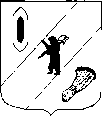 СОБРАНИЕ  ПРЕДСТАВИТЕЛЕЙГАВРИЛОВ-ЯМСКОГО  МУНИЦИПАЛЬНОГО  РАЙОНАРЕШЕНИЕО внесении изменений в решение Собрания представителей Гаврилов-Ямского муниципального района от 19.12.2013 № 55Принято Собранием представителейГаврилов-Ямского муниципального района23.05.2024  В соответствии с Федеральными законами от 06.10.2003 №131-ФЗ «Об общих принципах организации местного самоуправления в Российской Федерации», от 25.12.2008 № 273-ФЗ «О противодействии коррупции», Законом Ярославской области от 09.07.2009 №40-з «О мерах по противодействию коррупции в Ярославской области», Указами Губернатора Ярославской области от 31.01.2013 № 45 «О противодействии коррупции на государственной гражданской службе Ярославской области и муниципальной службе в Ярославской области», от 25.07.2017 № 253 «Об организации реализации положений Закона Ярославской области от 9 июля 2009 г. № 40-з», статьей 22 Устава Гаврилов-Ямского муниципального района Ярославской области,Собрание представителей Гаврилов-Ямского муниципального района РЕШИЛО:1. Внести изменения в решение  Собрания представителей Гаврилов-Ямского муниципального района от 19.12.2013 № 55 «Об утверждении порядка размещения сведений о доходах, расходах, об имуществе и обязательствах имущественного характера отдельных категорий лиц и членов их семей в информационно-телекоммуникационной сети «Интернет» и предоставления этих сведений общероссийским средствам массовой информации для опубликования», изложив приложение к решению в новой редакции (Приложение).2. Признать утратившими силу решения  Собрания представителей Гаврилов-Ямского муниципального района:- от 18.06.2019 №197 «О внесении изменений в решение Собрания представителей Гаврилов-Ямского муниципального района от 19.12.2013 № 55»;- от 23.04.2020 №44 «О внесении изменений в решение Собрания представителей Гаврилов-Ямского муниципального района от 19.12.2013 № 55»;- от 27.05.2021 №101 «О внесении изменений в решение Собрания представителей Гаврилов-Ямского муниципального района от 19.12.2013 № 55».	3. Настоящее решение вступает в силу с момента официального опубликования и распространяется на правоотношения, возникшие с 14.06.2023.Глава Гаврилов-Ямскогомуниципального района                                                                  А.Б. СергеичевПредседатель Собрания представителейГаврилов-Ямского муниципального района                                   А.А. Мазиловот 23.05.2024 № 333Приложение к решению                                                                Собрания представителей  Гаврилов – Ямского муниципального                                                                                    района от 23.05.2024 № 333«Приложение к решению                                                                Собрания представителей  Гаврилов – Ямского муниципального                                                                                     района от 19.12.2013 № 55Порядокразмещения сведений о доходах, расходах, об имуществеи обязательствах имущественного характера отдельных категорий лици членов их семей в информационно-телекоммуникационнойсети «Интернет» и предоставления этих сведений общероссийским средствам массовой информации для опубликования1. В соответствии с Порядком размещения сведений о доходах, расходах, об имуществе и обязательствах имущественного характера отдельных категорий лиц и членов их семей в информационно-телекоммуникационной сети «Интернет» и предоставления этих сведений общероссийским средствам массовой информации для опубликования (далее – Порядок) в информационно-телекоммуникационной сети «Интернет»:1.1. На официальном сайте Администрации Гаврилов – Ямского муниципального района (далее – официальный сайт) размещаются:1.1.1. Сведения о доходах, расходах, об имуществе и обязательствах имущественного характера, представленные муниципальными служащими Администрации Гаврилов – Ямского муниципального района, включенными в перечень должностей муниципальной службы с высоким риском коррупционных проявлений в Администрации Гаврилов – Ямского муниципального района, Контрольно-счетной комиссии Гаврилов – Ямского муниципального района, включенными в перечень должностей муниципальной службы с высоким риском коррупционных проявлений в органах местного самоуправления Гаврилов – Ямского муниципального района (далее – служащие), в соответствии с указом Губернатора области от 31.01.2013 № 45 «О противодействии коррупции на государственной гражданской службе Ярославской области и муниципальной службе в Ярославской области»;1.1.2. Обобщенная информация по форме, установленной Губернатором Ярославской области, об исполнении (ненадлежащем исполнении) лицами, замещающими муниципальные должности депутатов Собрания представителей Гаврилов-Ямского муниципального района, обязанности представлять сведения о доходах, расходах, об имуществе и обязательствах имущественного характера (при условии отсутствия в такой информации персональных данных, позволяющих идентифицировать соответствующее лицо, и данных, позволяющих идентифицировать имущество, принадлежащее соответствующему лицу) в течение четырнадцати рабочих дней со дня истечения срока, установленного для их представления;1.1.3. Сведения о доходах, об имуществе и обязательствах имущественного характера, представленные руководителями муниципальных учреждений Гаврилов – Ямского муниципального района (далее – работники), в соответствии с постановлением Администрации Гаврилов – Ямского муниципального района от 21.02.2013 № 290 «Об утверждении Положения».1.2. На официальных сайтах администраций поселений Гаврилов – Ямского муниципального района (далее – официальный сайт) размещаются:1.2.1. Обобщенная информация по форме, установленной Губернатором Ярославской области, об исполнении (ненадлежащем исполнении) лицами, замещающими муниципальные должности депутатов представительных органов поселений, обязанности представлять сведения о доходах, расходах, об имуществе и обязательствах имущественного характера (при условии отсутствия в такой информации персональных данных, позволяющих идентифицировать соответствующее лицо, и данных, позволяющих идентифицировать имущество, принадлежащее соответствующему лицу) в течение четырнадцати рабочих дней со дня истечения срока, установленного для их представления.2. Размещаются на официальном сайте и предоставляются для опубликования общероссийским средствам массовой информации следующие сведения о доходах, расходах, об имуществе и обязательствах имущественного характера служащих, работников, их супруг (супругов), несовершеннолетних детей:2.1. Перечень объектов недвижимого имущества, принадлежащих служащему, работнику, его супруге (супругу), несовершеннолетним детям на праве собственности или находящихся в их пользовании, с указанием вида, площади и страны расположения каждого из таких объектов.2.2. Перечень транспортных средств с указанием вида и марки, принадлежащих на праве собственности служащему, работнику, его супруге (супругу), несовершеннолетним детям.2.3. Годовой доход служащего, работника, его супруги (супруга), несовершеннолетних детей, указанный в представленных справках о доходах, расходах, об имуществе и обязательствах имущественного характера.2.4. Сведения об источниках получения средств, за счет которых совершены сделки (совершена сделка) по приобретению земельного участка, другого объекта недвижимого имущества, транспортного средства, ценных бумаг (долей участия, паев в уставных (складочных) капиталах организаций), цифровых финансовых активов, цифровой валюты, если общая сумма таких сделок (сумма такой сделки) превышает общий доход служащего, работника, его супруги (супруга) за три последних года, предшествующих отчетному периоду.Обобщенная информация об исполнении (ненадлежащем исполнении) лицами, замещающими муниципальные должности депутатов Собрания представителей Гаврилов-Ямского муниципального района, обязанности представлять сведения о доходах, расходах, об имуществе и обязательствах имущественного характера размещается по форме, утвержденной Указом Губернатора Ярославской области от 25.07.2017 № 253 «Об организации реализации положений Закона Ярославской области от 9 июля 2009 года № 40-з».3. В размещаемых на официальном сайте и предоставляемых общероссийским средствам массовой информации для опубликования сведениях о доходах, расходах, об имуществе и обязательствах имущественного характера запрещается указывать:3.1. Иные сведения (кроме указанных в пункте 2 Порядка) о доходах служащего, лица, замещающего муниципальную должность, работника, его супруги (супруга), несовершеннолетних детей, об имуществе, принадлежащем на праве собственности указанным лицам, и об их обязательствах имущественного характера.3.2. Персональные данные супруги (супруга), детей и иных членов семьи служащего, лица, замещающего муниципальную должность, работника.3.3. Данные, позволяющие определить место жительства, почтовый адрес, телефон и иные индивидуальные средства коммуникации служащего, лица, замещающего муниципальную должность, работника, его супруги (супруга), детей и иных членов семьи.3.4. Данные, позволяющие определить местонахождение объектов недвижимого имущества, принадлежащих служащему, лицу, замещающему муниципальную должность, работнику, его супруге (супругу), детям, иным членам семьи на праве собственности или находящихся в их пользовании.3.5. Информацию, отнесенную к государственной тайне или являющуюся конфиденциальной.4. Сведения о доходах, расходах, об имуществе и обязательствах имущественного характера, указанные в пункте 2 Порядка, служащих, лиц, замещающих муниципальные должности, работников, их супруг (супругов), несовершеннолетних детей за все отчетные периоды находятся на официальном сайте и ежегодно обновляются в течение четырнадцати рабочих дней со дня истечения срока, установленного для их подачи. Сведения о доходах, расходах, об имуществе и обязательствах имущественного характера по форме согласно приложению к Порядку размещаются в информационно-телекоммуникационной сети «Интернет» без ограничения доступа к ним третьих лиц.Не допускается:- размещение на официальных сайтах заархивированных сведений (формат rar, zip), сканированных документов;- размещение на официальных сайтах сведений о доходах, расходах, об имуществе и обязательствах имущественного характера за предыдущий трехлетний период в разных форматах;- использование форматов, требующих дополнительного распознавания;- установление кодов безопасности для доступа к сведениям о доходах, расходах, об имуществе и обязательствах имущественного характера;- запрашивание фамилии и инициалов служащих, лиц, замещающих муниципальные должности, работников для предоставления доступа к размещенным сведениям о нем, запрашивание любых сведений у лица, осуществляющего доступ к размещенным сведениям.5. Сведения, указанные в пункте 2 Порядка, предоставляются для опубликования в течение семи рабочих дней со дня поступления запроса от общероссийского средства массовой информации в случае, если запрашиваемые сведения отсутствуют на официальном сайте. Запрос общероссийского средства массовой информации должен содержать фамилию, имя, отчество, а также наименование должности служащего, лица, замещающего муниципальную должность, работника, в отношении которого запрашиваются сведения. Служащий, лицо, замещающее муниципальную должность, работник, в отношении которого поступил запрос, информируется о нем в течение трех рабочих дней со дня поступления запроса.6. Размещение на официальных сайтах сведений о доходах, расходах, об имуществе и обязательствах имущественного характера и предоставление общероссийским средствам массовой информации для опубликования обеспечивается соответствующими кадровыми службами (лицами, ответственными за ведение кадрового делопроизводства) структурных подразделений Администрации Гаврилов – Ямского муниципального района, администраций сельских поселений Гаврилов - Ямского муниципального района (в отношении лиц, замещающих муниципальные должности), Контрольно-счетной комиссии Гаврилов-Ямского муниципального района, которым указанные сведения были представлены в соответствии с правовыми актами, указанными в пункте 1 Порядка.Сотрудники кадровых служб (лица, ответственные за ведение кадрового делопроизводства) Администрации Гаврилов – Ямского муниципального района, администраций сельских поселений Гаврилов-Ямского муниципального района (в отношении лиц, замещающих муниципальные должности), Контрольно-счетной комиссии Гаврилов-Ямского муниципального района несут ответственность за несоблюдение настоящего Порядка, а также за разглашение сведений, отнесенных к государственной тайне или являющихся конфиденциальными, в соответствии с законодательством Российской Федерации.«Приложение к Порядку Форма»СВЕДЕНИЯо доходах, расходах, об имуществе и обязательствах имущественного характера 
за период с 01 января 20__ г. по 31 декабря 20___г.1 Указывается должность лица, замещающего муниципальную должность, должность муниципальной службы, должность руководителя муниципального учреждения, замещаемая (занимаемая) им по состоянию на 31 декабря отчетного года.2 Сведения указываются, если общая сумма сделок превышает общий доход лица, замещающего муниципальную должность, должность муниципальной службы, и его супруги (супруга) за три последних года, предшествующих отчетному периоду.».№ п/пФамилия 
и инициалы Должность1Объекты недвижимости, находящиеся в собственностиОбъекты недвижимости, находящиеся в собственностиОбъекты недвижимости, находящиеся в собственностиОбъекты недвижимости, находящиеся в собственностиОбъекты недвижимости, находящиеся в пользованииОбъекты недвижимости, находящиеся в пользованииОбъекты недвижимости, находящиеся в пользованииТранспортные средства (вид, марка)Декларированный годовой доход (руб.)Сведения об источниках получения средств, за счет которых совершена сделка2 (вид приобретенного имущества, источники)№ п/пФамилия 
и инициалы Должность1вид объектавид собственностиплощадь (кв. м)страна расположениявид объектаплощадь (кв. м)страна расположенияТранспортные средства (вид, марка)Декларированный годовой доход (руб.)Сведения об источниках получения средств, за счет которых совершена сделка2 (вид приобретенного имущества, источники)123456789101112131.1.Супруг (супруга)1.Несовершеннолетний ребенок2.2.Супруг (супруга)2.Несовершеннолетний ребенок